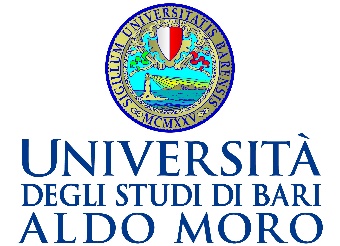 Principali informazioni sull’insegnamentoPrincipali informazioni sull’insegnamentoPrincipali informazioni sull’insegnamentoDenominazione dell’insegnamentoLingua IngleseLingua IngleseCorso di studioScienze e Tecniche PsicologicheScienze e Tecniche PsicologicheAnno di corsoPrimo AnnoPrimo AnnoCrediti formativi universitari (CFU) / European Credit Transfer and Accumulation System (ECTS):Crediti formativi universitari (CFU) / European Credit Transfer and Accumulation System (ECTS):6SSD L-LIN/12 L-LIN/12Lingua di erogazioneIngleseInglesePeriodo di erogazione Primo Semestre  Primo Semestre Obbligo di frequenza No NoDocenteNome e cognome Rosita Belinda MaglieIndirizzo mailrosita.maglie@uniba.itTelefono0805714735SedePalazzo Chiaia Napolitano, piano 3, stanza 315  Sede virtualePiattaforma Teams. Codice: 9z4kr8pRicevimento (giorni, orari e modalità)Mercoledì 10-11. Può cambiare in base agli orari delle lezioni e ad esigenze specifiche della docente o degli studenti e delle studentesse.SyllabusObiettivi formativiIl corso è calibrato per permettere le dovute progressioni nelle principali abilità accademiche di cui tutti gli studenti e tutte le studentesse hanno bisogno, come ad esempio ascoltare le lezioni e intervenire in seminari, leggere la letteratura scientifica di riferimento e analizzare le strategie linguistiche che sono alla base della scrittura di un articolo (distribuzione gli argomenti all’interno dell’IMRaD, uso di tempi verbali, ecc.). Fornisce inoltre agli studenti e alle studentesse il ​​linguaggio specialistico di cui hanno bisogno per partecipare con successo all'interno dell’area della psicologia. Estesi esercizi di ascolto provengono da studiosi e studiose nel campo della psicologia e tutti gli articoli scientifici di lettura sono tratti dallo stesso campo di studi. C'è anche un focus su tutta la terminologia-chiave della psicologia di cui gli studenti e le studentesse avranno bisogno per comunicare nel loro contesto professionale.Ascolto: come comprendere e prendere appunti efficaci a lezione o in congressi, incluso come seguire la discussione e identificare il punto di vista del/la relatore/trice. Parlato: come partecipare in modo efficace a una varietà di situazioni realistiche, dai seminari alle presentazioni, incluso come sviluppare una discussione e utilizzare i marcatori di posizione. Lettura: come comprendere una vasta gamma di testi, dai libri di testo accademici agli articoli scientifici su riviste internazionali open access, incluso come analizzare frasi complesse e identificare importanti aspetti quali la posizione dell’autore/autrice.Scrittura: come produrre tasks coerenti e ben strutturati, comprese abilità come parafrasare e l'uso delle frasi accademiche appropriate. Focus su terminologia specialistica: una vasta gamma di attività per sviluppare la conoscenza degli studenti e delle studentesse e l'uso della terminologia chiave, sia nel campo della psicologia e nel campo accademico, in generale. Uso di banche dati per quanto attiene la terminologia: per fornire agli studenti e alle studentesse la revisione delle parole chiave, delle frasi e delle abilità comunicative nel campo della psicologia.Verranno fornite le trascrizioni complete di tutti gli esercizi di ascolto.PrerequisitiConoscenza della lingua inglese – livello A2/B1Contenuti di insegnamento (Programma)Per il Saggio scritto: Lettura e Analisi di articoli scientifici rifacendosi alla letteratura scientifica dell’area linguistica, che agevola lo studente/la studentessa all’individuazione dell’ordine delle sezioni in un articolo scientifico (IMRaD); alla struttura che sottende la distribuzione degli argomenti all’interno di ogni sezione (per esempio, la struttura a 4 moves e 5 moves (Bathia 1993; Hyland 2004) per l’abstract, il modello CARS (Swales 2004) per l’introduzione); dell’uso appropriato dei tempi verbali e dei verbi modali, delle abbreviazioni e degli acronimi, della voce attiva e passiva, dell’uso di “I” o “we”, delle citazioni ecc. Importanti aspetti terminologici, fraseologici, sintattici e testuali vengono analizzati quali la monoreferenzialità, l’univocità semantica, l’accuratezza e la trasparenza dei termini e dei sintagmi nominali, la sinteticità espressiva, la nominalizzazione, il tema e il rema, ecc. Per il Colloquio Orale: What is a Mind? Ascolto di video lezioni online gratuite a cura del prof. Mark Solms (Università di Cape Town), che esplorano importanti quesiti per comprendere la nostra mente; implementate da letture di approfondimento, attività quali quiz, riassunti, questionari di comprensione e forum di discussione.  Le lezioni adottano un approccio multidisciplinare per esplorare quattro proprietà che definiscono la mente: soggettività, coscienza, intenzionalità e agentività. Testi di riferimentoArticoli Scientifici presi da riviste internazionali open access (https://www.apa.org/pubs/highlights/sample ) e PowerPoint creati ad-hoc per facilitare la comprensione dei contenuti relativi agli articoli scientifici e alle video lezioni. Note ai testi di riferimentoI materiali vengono forniti durante lo svolgimento del corso tramite piattaforma TeamsOrganizzazione della didatticaOrganizzazione della didatticaOreOreOreOreOreTotaliDidattica frontaleDidattica frontalePratica (laboratorio, campo, esercitazione, altro)Studio individuale40202020 A discrezione del/la discenteCFU/ETCSCFU/ETCSCFU/ETCSCFU/ETCSCFU/ETCS6333 A discrezione del/la discenteMetodi didatticiLezione Frontale, Lezione Dialogata, Lavoro di Gruppo, Analisi del Problema, Risoluzione del Problema, Apprendimento Cooperativo.Risultati di apprendimento previstiConoscenza e capacità di comprensioneComprensione degli elementi principali in un discorso chiaro in lingua settoriale su argomenti familiari affrontati frequentemente al lavoro.  Comprensione di articoli specialistici e istruzioni tecniche piuttosto lunghe, anche quando non appartengono al proprio settore.Comprensione delle informazioni essenziali di molte trasmissioni radiofoniche e televisive su temi di attualità e interesse personale o professionale, purché il discorso sia relativamente lento e chiaro. Comprensione di testi scritti di uso corrente legati al lavoro. Comprensione della descrizione di avvenimenti, di sentimenti e di desideri da parte di adulti e bambini/e.Conoscenza e capacità di comprensione applicateRiesce ad affrontare molte delle situazioni che si possono presentare viaggiando in una zona dove si parla la lingua. Riesce a partecipare, senza essersi preparato/a, a conversazioni su argomenti familiari, di interesse personale o riguardanti la vita quotidiana (per esempio la famiglia, gli hobby, il lavoro, i viaggi e i fatti di attualità) o riguardanti argomenti della propria area tematica professionale. Competenze trasversaliAutonomia di giudizio- Riesce a descrivere, collegando semplici espressioni, esperienze ed avvenimenti, sogni, speranze e ambizioni. Riesce a motivare e spiegare opinioni e progetti. Riesce ad esprimersi in modo spontaneo senza dover cercare troppo le parole. Riesce ad usare la lingua in modo flessibile e efficace nelle relazioni sociali e professionali. Riesce a formulare idee e opinioni in modo preciso e a collegare abilmente i propri interventi con quelli di altri interlocutori.Abilità comunicative- Riesce a narrare una storia, un caso clinico, l’argomento di un libro specialistico o di una comunicazione orale in una conferenza internazionale e a descrivere le proprie impressioni. Riesce a scrivere testi strutturati e coerenti su argomenti noti o di proprio interesse professionale. Riesce a presentare descrizioni chiare e articolate su argomenti complessi, integrandovi temi secondari, sviluppando punti specifici e concludendo il tutto in modo appropriato.Capacità di apprendere in modo autonomo- Scrive, legge e comprende testi autentici (manuali, articoli scientifici, programmi radiofonici e televisivi, comunicazioni orali in conferenze internazionali) con un buon livello di comprensione e pondera le strategie possibili da adottare per leggere e comprendere un testo in lingua inglese sviluppando un proprio pensiero critico. Nello specifico, riesce a scrivere lettere, saggi e relazioni esponendo argomenti complessi, evidenziando i punti salienti e a scegliere lo stile adatto all’audience al quale intende rivolgersi.ValutazioneModalità di verifica dell’apprendimentoSaggio scritto preliminare (Analisi di una sezione di un articolo scientifico) e colloquio orale.Criteri di valutazioneL’esame di profitto prevede un saggio scritto che mira a verificare il livello di padronanza dei contenuti, metodi e modelli illustrati durante il corso. Inoltre, a tale prova, segue un colloquio su argomenti che non sono oggetto della prova scritta e che mira a valutare la capacità di esporre i contenuti oralmente e di ragionamento critico sui temi, approcci e saperi interdisciplinari affrontati durante il corso. Criteri di misurazione dell'apprendimento e di attribuzione del voto finaleRiferimenti teorico-pratici e uso appropriato della lingua specialistica in ambito psicologico in lingua ingleseAltroProve in itinere concepite per migliorare le competenze comunicative, la scrittura, e l’ascolto.